ZAJĘCIA ŚWIETLICOWECzas trwania: 45 minProwadząca: Magdalena BłochowiczTEMAT: Inwazja reklam, czyli jak zachować zdrowy rozsądek. Cele operacyjne::Uczeń:  - wyjaśnia znaczenie słowa reklama , manipulacja , perswazja ;- nazywa  intencje osoby mówiącej w reklamie ;- uświadomia sobie ukryte intencje twórców reklam ;- poznaje język reklamy,        - rozumie znaczenie frazeologizmów ze słowem reklama,        - podaje wyrazy pokrewne do słowa reklama,       -  umiejętnie odczytuje przekaz zawarty w reklamie ,        - doskonali umiejętność współpracy w grupie,        - umiejętnie prezentuje wyniki pracy grupowej,        - wskazuje adresata i odbiorcę reklamy,       - poznaje podział reklamy na komercyjną i społeczną.Środki dydaktyczne:-    karty pracy dla grupy (I, II, III, IV),-     reklamy komercyjne pochodzące z gazet,-     plakaty reklam społecznych,hasła reklamowe przygotowane przez nauczyciela.Metody pracy:-  podająca, - praca z tekstem , - burza mózgów.Formy pracy:- indywidualna,- grupowa.Przebieg lekcji:FAZA PRZYGOTOWAWCZA  (WSTĘPNA)Czynności organizacyjne, nauczyciel sprawdza obecność.Nauczyciel  wprowadza uczniów w temat lekcji :Temat: Inwazja reklam, czyli jak zachować zdrowy rozsadekUczniowie podają wyrazy pokrewne i bliskoznaczne do słowa reklama.Wyrazy pokrewne: reklamować, rozreklamować, reklamowanie, reklamówka      Wyrazy bliskoznaczne : chwalenie , zalecanie , przekonywanie , nakłanianieNauczyciel zadaje uczniom kilka pytań  dotyczących reklamy.- Co to jest reklama/ film reklamowy?- Kto jest nadawcą reklamy?- Kto jest adresatem reklamy?- Jaką funkcję pełni reklama?- Jak działa na odbiorcę komunikat reklamowy? - Co najchętniej kupujecie?- Czy są to towary, o których zaczęliście marzyć, ponieważ ujrzeliście je u znajomych, może w telewizji czy w prasie?FAZA REALIZACYJNANauczyciel podaje uczniom definicje słowa reklama.Reklama - rozpowszechnianie informacji o towarach , ich zaletach, wartości (cenie), miejscach i możliwościach nabycia ; chwalenie ,  zalecanie czegoś przez prasę , radio , TV , Internet.Nauczyciel dzieli reklamy na komercyjne i społeczne oraz wyjaśnia  różnicę między nimi.3. Nauczyciel wyjaśnia słowa: manipulacja i perswazja.                  a)  MANIPULACJA -  zręczne , zaplanowane działanie zmierzającedo osiągnięcia zamierzonych celów              b) PERSWAZJA  -      namawianie , przekonywanie , wmawianie komuś czegoś , nakłanianie4.Uczniowie zostają podzieleni przez nauczyciela na grupy, każda grupa otrzymuje reklamę do omówienia i swoją   kartę pracy .5. Uczniowie losują hasła reklamowe, a następnie je omawiają.A. Pij mleko, będziesz wielki.B. Danio, metoda na głoda.C. Zmieniamy świat na Plus.D. Idź po frugo zanim wyjdzie.E. Media Markt nie dla idiotów.F. IKEA ty tu urządzisz. 6. Nauczyciel podaje związki frazeologiczne ze słowem reklama, a uczniowie starają się wyjaśnić ich znaczenie.A. być żywą reklamą B. robić komuś reklamęC. być chodzącą reklamą7. Chętni uczniowie opowiadają o swoich ulubionych reklamach.FAZA PODSUMOWUJĄCA.Podsumowanie zagadnień poruszanych na zajęciach, nauczyciel pyta czy zostały one zrozumiane.Załączniki: Karta pracyReklamy do pracy w grupachHasła reklamowe, które losują uczniowie1)2)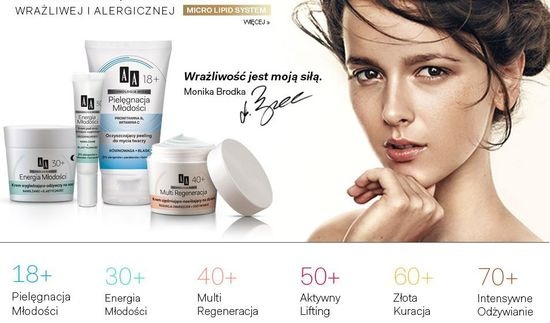 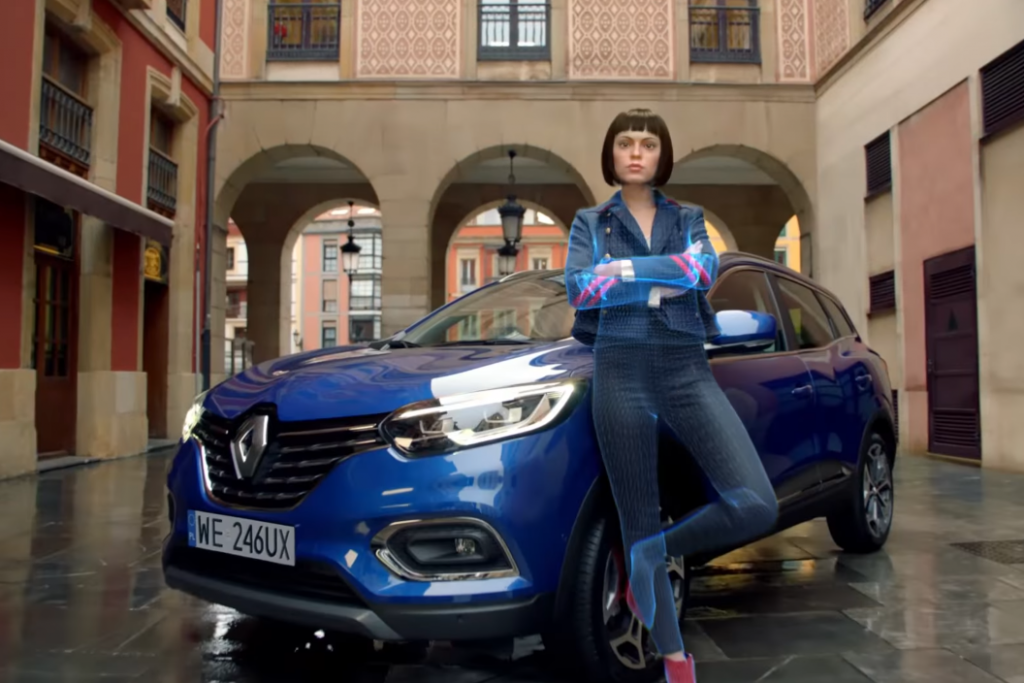 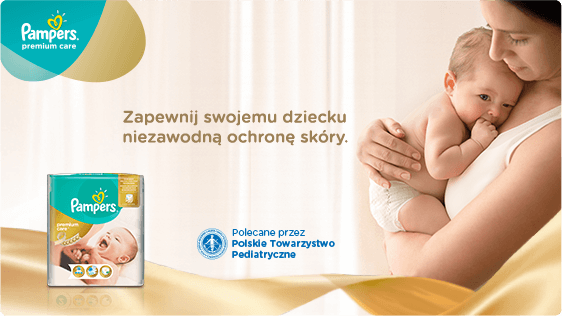 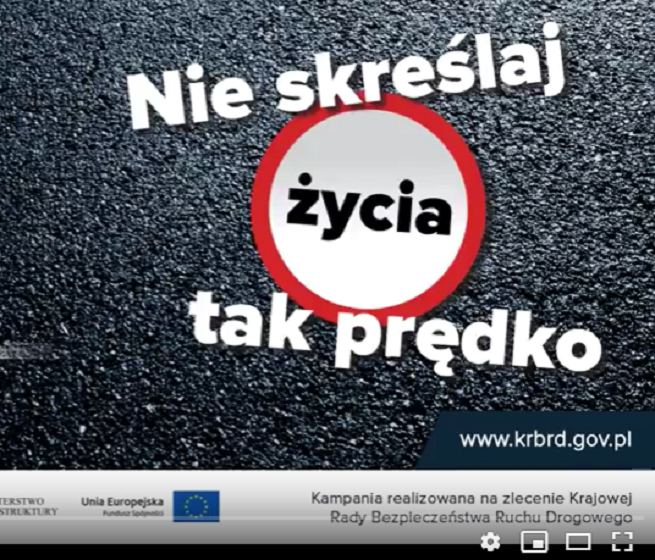 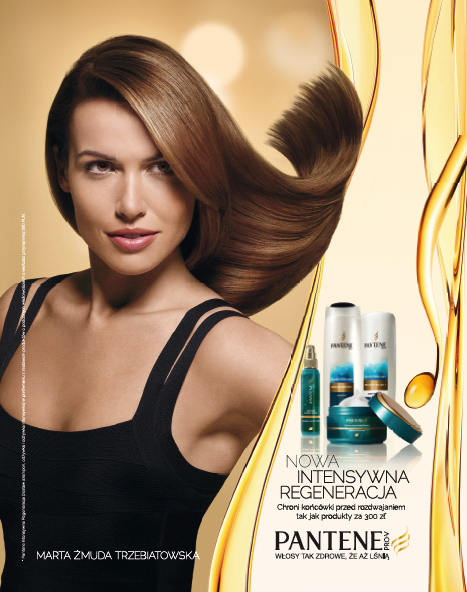 3)Pij mleko, będziesz wielki. Danio, metoda na głoda.Zmieniamy świat na Plus.Idź po frugo zanim wyjdzie.Media Markt nie dla idiotów.IKEA, Ty tu urządzisz.REKLAMAREKLAMAReklama komercyjna najczęściej promuje nowy produkt, utrwala w nas świadomość istnienia jakiejś marki, zachęca nas do kupna jakiegoś produktu często sugerując, że bez tego produktu nie możemy żyć, jej celem jest zysk finansowy.Reklama społeczna jest to proces komunikacji, którego celem nie jest zysk, lecz wywołanie społecznie pożądanych postaw lub zachowań.KRYTERIUMANALIZA REKLAMYNadawca reklamyOdbiorca reklamyReklamowany „produkt”, akcja, problemHasło reklamoweŚrodki wyrazu: światło, model, kostium, sceneria, rekwizyty, dźwięk, zachowanie, gest, kształt, kolor, rytm, muzyka, słowoKRYTERIUMANALIZA REKLAMYAdresat reklamyOdbiorca reklamyReklamowany „produkt”, akcja, problemPomysł reklamowy (kształt, sens, dramaturgia, styl, kompozycja, puenta)Środki wyrazu: światło, model, kostium, sceneria, rekwizyty, dźwięk, zachowanie, gest, kształt, kolor, rytm, muzyka, słowo